МОЗ УКРАЇНИДЕРЖАВНА УСТАНОВА «ІВАНО-ФРАНКІВСЬКИЙ ОБЛАСНИЙЛАБОРАТОРНИЙ ЦЕНТР МІНІСТЕРСТВА ОХОРОНИ ЗДОРОВ'Я УКРАЇНИ»(  КОЛОМИЙСЬКИЙ МІСЬКРАЙОННИЙ ВІДДІЛ )78200, м. Коломия, Гетьманська 30 т.2-49-13 факс 5-10-62, E-mail: saskolomuja06@ukr.net№11.3-13/633 від 05.12.2016рУ зв’язку із випадками «Дитячого параліча» на території України  прошу розмістити дану статтю на Вашому сайті.Завідувач відділу                                 М.Косько«Дитячий  параліч!  Лікувати неможливо, ВАКЦИНУВАТИ!».Поліомієліт – гостре вірусне захворювання, яке може призвести до паралічу. Зазвичай ця хвороба протікає без симптомів, та підступність вірусу поліомієліту у тому, що він здатний проникати в нервову систему, що і  призводить до незворотних порушень.Якщо запитати у сучасних молодих батьків, що таке поліомієліт, не кожен дасть точну відповідь. У той час, як їхні батьки і батьки їхніх батьків здригнуться від однієї згадки цього страшного захворювання. Завдяки вакцинації поліомієліт практично переможений на планеті, але були часи, коли це захворювання забирало тисячі життів і калічило дітей. В 2015 році поліомієліт повернувся в Україну… 2 випадки дитячого паралічу від поліомієліту на Закарпатті – привід до невідкладних дій з боку держави.Як відомо, будь-яку хвороби завжди легше і дешевше попередити, аніж боротися з її наслідками. У випадку з поліомієлітом ситуація виглядає ще більш драматичніше. На жаль, вилікуватися від цієї хвороби неможливо. Але хороша новина у тому, що майже зі 100% вірогідністю її можна попередити. Єдина можливість це зробити – провести щеплення від поліомієліту. Імунізація (проведення профілактичних щеплень) має за мету захистити від таких небезпечних інфекційних захворювань як дифтерія, кашлюк, правець, кір, паротит, краснуха, поліомієліт, вірусний гепатит В, гемофільна інфекція, туберкульоз. Згідно чинного законодавства в Україні профілактичні щеплення для населення проти зазначених інфекцій є обов’язковими. Під час спалахів поліомієліту щеплення роблять оральною вакциною, яка за досить короткий термін допомагає зупинити циркуляцію вірусу та його передачу від людини до людини.Поліомієліт або дитячий параліч – важке інфекційне захворювання, що супроводжується ураженням нервової системи та розвитком паралічу, а зараження найчастіше відбувається при попаданні в рот активного вірусу через забруднені руки та їжу. Переносниками вірусу можуть бути навіть мухи. Поліомієліт можна назвати хворобою «брудних рук». Поліовірус досить стійкий в умовах зовнішнього середовища, а в організм людини може потрапити з харчовими продуктами чи водою.  Майже в 95% випадків поліомієліт ніяк себе не проявляє. Приблизно в 3-4% випадків хвороба перебігає у вигляді кишкової інфекції або інфекції дихальних шляхів. Але найскладніша форма поліомієліту – паралітична, коли вірус проникає в нервові клітини, що відповідають за роботу м’язів. В такому випадку розвивається так званий гострий в’ялий параліч, який виникає раптово і характеризується звисанням кінцівки. Хвора людина не може ходити, а інколи навіть і вільно дихати, бо вражатися можуть і ті нейрони, які відповідають за роботу м’язів грудної клітини  Запобігання захворюванню у побуті базується на класичних заходах особистої гігієни – часте миття рук, застосування дезінфікуючих засобів для прибирання поверхонь, вживання доброякісної їжі та води з дотриманням правил гігієни та інше.Шановні батьки, не вірте людям, які досить часто не є професіоналами і які агітують Вас проти проведення вакцинації. Вони не усвідомлюють, яке лихо може спіткати людей внаслідок не тільки повної, а навіть часткової відміни проведення профілактичних щеплень. Варто зауважити, що чим старшою по віку є людина, тим важче вона переносить будь-які хвороби, особливо інфекційні і тим частіше у неї розвиваються ускладнення. Робіть профілактичні щеплення собі і своїм дітям, бо тільки так Ви можете запобігти небезпечним  інфекційним захворюванням та ускладненням здоров’я.Лікар-епідеміолог            І. Танюк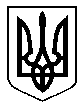 